Master DIDE - Parcours Master 2 SIDIEAnnée universitaire 2022-2023 – Semestre 1 DEBUT DES COURS MAGISTRAUX :  05 septembre  - La présence aux cours et aux conférences est obligatoireSemaine de cours n° 1 (semaine du 5 au 10 septembre 2022)Semaine de cours n° 2 (semaine du 12 au 17 septembre 2022)Semaine de cours n° 3 (semaine du 19 au 24 septembre 2022)Semaine de cours n° 4 (semaine du 26 septembre au 01 octobre 2022)Semaine de cours n° 5 (semaine du 3 au 8 octobre 2022)Semaine de cours n° 6 (semaine du 10 au 15 octobre 2022)Semaine de cours n° 7 (semaine du 17 au 22 octobre 2022)Semaine de cours n° 8 (semaine du 24 au 29 octobre 2022)Semaine de pause pédagogique (semaine du 31 octobre au 05 novembre 2022) Semaine de cours n° 9 (semaine du 07 au 12 novembre 2022)Semaine de cours n° 10 (semaine du 14 au 19 novembre 2022)      Semaine de cours n° 11 (semaine du 21 au 26 novembre 2022)       SESSION IHEDN : 28 novembre-3 décembreSEMAINE DE REVISION : 5-9 décembreEXAMENS : 12-16 décembreFacultatif : 1er et 2 décembre,  Colloque « EUROPE : bouleversements géopolitiques et nouvelles donnes énergétiques » et sera placée sous la Présidence de M. Herman Van Rompuy, Président émérite du Conseil Européen, Ancien Premier Ministre de Belgique, Président du CIFE, Hôtel Westminster.Facultatif : 27-28 septembre, Rencontres stratégiques de la Méditerranée, Toulon : 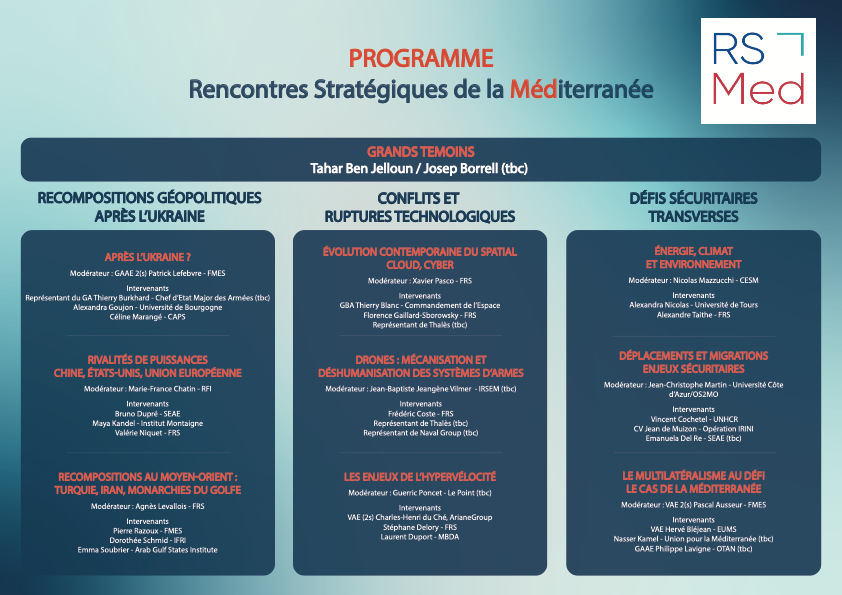 Inscriptions : https://my.weezevent.com/les-rencontres-strategiques-de-la-mediterraneeLundi 05 septembreMardi 06 septembre Mercredi 07 septembreJeudi 08 septembreVendredi 09 septembreSamedi 10 septembreAnouche Beaudoin, Organisation de la défense, 10h-13hDéjeunerDéjeunerDéjeunerDéjeunerDéjeunerDéjeunerRéunion d’information14h-16h, salle 210, Campus Trotabas, avenue doyen Louis Trotabas14h30-17h30 Anne Millet-Devalle, Droit du désarmementLundi 12 septembreMardi 13 septembreMercredi 14 septembreJeudi 15 septembreVendredi 16 septembreSamedi 17 septembreAnouche Beaudoin, Organisation de la défense, 10h-13h9h-12h DIH, Julie Ferrand9h30 / 12h30 Olivier Pommeret, Intelligence économiqueDéjeunerDéjeunerDéjeunerDéjeunerDéjeunerDéjeuner14h30-17h30 Anne Millet-Devalle, Droit du désarmement14h/18hOlivier Pommeret, Intelligence économiqueLundi 19 septembre Mardi 20 septembreMercredi 21 septembreJeudi 22 septembreVendredi 23 septembreSamedi 24 septembreAnouche Beaudoin, Organisation de la défense, 10h-13h9h-12h DIH, Julie FerrandDéjeunerDéjeunerDéjeunerDéjeunerDéjeunerDéjeuner14h30-17h30 Anne Millet-Devalle, Droit du désarmementLundi 26 septembreMardi 27 septembreMercredi 28 septembreJeudi 29 septembreVendredi 30 septembreSamedi 01 octobreAnouche Beaudoin, Organisation de la défense, 10h-13hFacultatif : Rencontres Stratégiques de la Méditerranée, Toulon, Palais Neptune. (Programme ci-dessous)9h-12h DIH, Julie Ferrand9h30 / 12h30 Olivier Pommeret, Intelligence économiqueDéjeunerDéjeunerDéjeunerDéjeunerDéjeunerDéjeuner14h : Fany Gonard, Commissaire des Armées, ancienne étudiante du SIDIE :présentation du concours de l’Ecole des Commissaires des Armées14h30-17h30 Anne Millet-Devalle, Droit du désarmementInscriptions :  https://my.weezevent.com/les-rencontres-strategiques-de-la-mediterranee14h/17h30Olivier Pommeret, Intelligence économiqueLundi 03 octobreMardi 04 octobreMercredi 05 octobreJeudi 06 octobreVendredi 07 octobreSamedi 08 octobreAnouche Beaudoin, Organisation de la défense, 10h-13h9h-12h DIH, Julie FerrandDéjeunerDéjeunerDéjeunerDéjeunerDéjeunerDéjeuner14h30-17h30, Anne Millet-Devalle, Droit du désarmement14h-17h, Professeur Dennis-Kenji Kipker, Université de Brême- Les défis actuels de la régulation de la souveraineté des données dans l'espace numérique- Introduction au droit européen de la protection des données- Introduction au droit européen de la sécurité informatique(cours en anglais)14h-16h, Professeur Dennis-Kenji Kipker, Université de Brême- Stratégie de cybersécurité de l'UE- Gestion de la sécurité des données et de la sécurité de l'information, traitement des notions juridiques indéterminées(cours en anglais)Lundi 10 octobreMardi 11 octobreMercredi 12 octobreJeudi 13 octobreVendredi 14 octobreSamedi 15 octobreAnouche Beaudoin, Organisation de la défense, 10h-13h9h-12h DIH, Julie FerrandDéjeunerDéjeunerDéjeunerDéjeunerDéjeunerDéjeuner14h30-17h30 Anne Millet-Devalle, Droit du désarmement16h-18h, Professeur Dennis-Kenji Kipker, Université de Brême- Introduction à la normalisation technique et à la standardisation en tant que concrétisation de notions juridiques indéterminées- Perspectives sur la réglementation internationale de la souveraineté des données- La cyberguerre(cours en anglais)Lundi 17 octobreMardi 18 octobreMercredi 19 octobreJeudi 20 octobreVendredi 21 octobreSamedi 22 octobreAnouche Beaudoin, Organisation de la défense, 10h-13h9h-12h DIH, Julie FerrandDéjeunerDéjeunerDéjeunerDéjeunerDéjeunerDéjeuner14h30-17h30 Anne Millet-Devalle, Droit du désarmementLundi 24 octobreMardi 25 octobreMercredi 26 octobreJeudi 27 octobreVendredi 28 octobreSamedi 29 octobreC. Clarinard 9h-12hLa protection des données9h-12h DIH, Julie Ferrand9h30 / 12h30 Olivier Pommeret, Intelligence économiqueDéjeunerDéjeunerDéjeunerDéjeunerDéjeunerDéjeunerC. Clarinard 13h30-16h30La communication de crise14h/17h30Olivier Pommeret, Intelligence économiqueLundi 31 octobreMardi 01 novembreMercredi 02 novembreJeudi 03 novembreVendredi 04 novembreSamedi 05 novembrePAUSE PEDAGOGIQUEPAUSE PEDAGOGIQUEPAUSE PEDAGOGIQUEPAUSE PEDAGOGIQUEPAUSE PEDAGOGIQUEPAUSE PEDAGOGIQUEDéjeunerDéjeunerDéjeunerDéjeunerDéjeunerDéjeunerLundi 07 novembreMardi 08 novembreMercredi 09 novembreJeudi 10 novembreVendredi 11 novembreSamedi 12 novembreContrôle des exportations d’armes et BTDU, G. Cavallazzi, AirbusContrôle des exportations d’armes et BTDU, G. Cavallazzi, AirbusFERIEDéjeunerDéjeunerDéjeunerDéjeunerDéjeunerDéjeunerContrôle des exportations d’armes et BTDU, G. Cavallazzi, AirbusContrôle des exportations d’armes et BTDU, G. Cavallazzi, AirbusLundi 14 novembreMardi 15 novembreMercredi 16 novembreJeudi 17 novembreVendredi 18 novembreSamedi 19 novembreDéjeunerDéjeunerDéjeunerDéjeunerDéjeunerDéjeunerLundi 21 novembreMardi 22 novembreMercredi 23 novembreJeudi 24 novembreVendredi 25 novembreSamedi 26 novembreDéjeunerDéjeunerDéjeunerDéjeunerDéjeunerDéjeuner